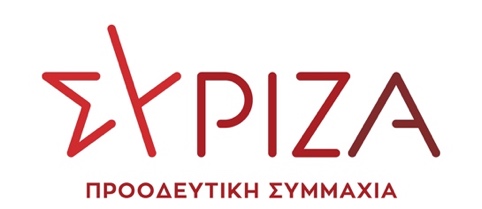 ΤΡΟΠΟΛΟΓΙΑ – ΠΡΟΣΘΗΚΗΣτο Σχέδιο Νόμου του Υπουργείου Παιδείας και Θρησκευμάτωνμε τίτλο «Αναβάθμιση του σχολείου, ενδυνάμωση των εκπαιδευτικών και άλλες διατάξεις»Θέμα: «Αποκατάσταση 88.746 αποφοίτων των Επαγγελματικών Σχολών Μαθητείας»Α. ΑΙΤΙΟΛΟΓΙΚΗ ΕΚΘΕΣΗΜε την παρούσα ρύθμιση αποσαφηνίζεται ότι τα πτυχία των αποφοίτων όλων των ΕΠΑ.Σ. που λειτουργούσαν μέχρι και την ισχύ του ν. 4763/2020 είναι επιπέδου τέσσερα (4), το οποίο χορηγείται και στους μαθητευόμενους που φοιτούσαν στην Α΄ και Β΄ τάξη των ΕΠΑ.Σ. του Ο.Α.Ε.Δ. κατά την ισχύ του ν. 4763/2020. Η παρούσα δε ρύθμιση καθίσταται αναγκαία για την αποκατάσταση μιας αδικίας σε βάρος των αποφοίτων αλλά και των προκείμενων φοιτούντων των ΕΠΑ.Σ..Συγκεκριμένα, με τον ιδρυτικό νόμο των ΕΠΑΣ από το 2006, οι απόφοιτοί τους είχαν ίδιου επιπέδου πτυχίο (επίπεδο 3) με τους αποφοίτους των ΕΠΑΛ. Το 2014 με το ν. 4283/2014 προσαρμόστηκαν τα επίπεδα προσόντων στα αντίστοιχα ευρωπαϊκά. Κατά συνέπεια, οι απόφοιτοι των ΕΠΑΛ εντάχθηκαν στο επίπεδο 4 και αντίστοιχα οι απόφοιτοι της μαθητείας ΕΠΑΛ και ΙΕΚ εντάχθηκαν στο επίπεδο 5. Αν και δεν έγινε τότε προσαρμογή στο επίπεδο των ΕΠΑΣ, ο Ε.Ο.Π.Π.Ε.Π. με βάση τον ν. 4115/2013 απέδωσε ως Οργανισμός ισοτιμιών στις καταργημένες ΕΠΑΣ το επίπεδο 4. Στο πλαίσιο αυτό το 2016-2017 υπήρξε συμφωνία με την Ε.Ε. για ένταξη όλων των υπαρχόντων πτυχίων στο Εθνικό Πλαίσιο Προσόντων, γεγονός που οδήγησε την ένταξη των πτυχίων των αποφοίτων ΕΠΑΣ στο επίπεδο 4 και εκδόθηκε η αρ. Φ12/29247/Δ4 /29-02-2016 (Α’ 513) υπουργική απόφαση, με την οποία ρυθμίζονται τα επαγγελματικά δικαιώματα των αποφοίτων ΕΠΑΛ-ΕΠΑΣ θέτοντας τέλος στην αγωνία χιλιάδων αποφοίτων και εξασφαλίζοντας στους αποφοίτους την ισότιμη συμμετοχή στην αγορά εργασίας και την πρόσβαση στις ευκαιρίες απασχόλησης και εξέλιξης στην ειδικότητά τους. Δηλαδή οι απόφοιτοι των ΕΠΑΣ, των ΤΕΕ Β’ κύκλου και των ΕΠΑΛ είχαν ίδια επαγγελματικά δικαιώματα και ανήκαν προφανώς στο ίδιο επίπεδο προσόντων. Ωστόσο με τον ν. 4763/2020 υποβαθμίστηκαν αναδρομικά τα πτυχία των 88.746 αποφοίτων ΕΠΑΣ όλων των υπουργείων, παρά το γεγονός ότι ήδη τους έχουν αποδοθεί ίδια επαγγελματικά δικαιώματα με τους αποφοίτους των ΕΠΑΛ από το 2016, επηρεάζοντας και τους μαθητές και τις μαθήτριες που φοιτούσαν ήδη στις σχολές, οι οποίοι/ες δε θα λάβουν πτυχία με βάση το νόμο με τον οποίο εισήχθηκαν στις σχολές, αλλά με βάση το ν. 4763/2020 που ψηφίστηκε στις 21-12-2020. Συνεπώς, τα πτυχία τους αντί να είναι ισότιμα με αυτά των ΕΠΑΛ, θα παρέχουν ισοτιμία με τις μεταγυμνασιακές ΕΣΚ του νέου ν. 4763/2020 βάσει του οποίου ενεργείται μια σκόπιμη υποβάθμιση πτυχίων αποφοίτων του δημόσιου εκπαιδευτικού συστήματος της ΕΕΚ.Β. ΠΡΟΤΕΙΝΟΜΕΝΗ ΔΙΑΤΑΞΗΆρθρο…Τα πτυχία που χορηγήθηκαν στους αποφοίτους των Επαγγελματικών Σχολών Μαθητείας (ΕΠΑ.Σ.) του υπουργείου Παιδείας, του υπουργείου Εργασίας (ΟΑΕΔ), του υπουργείου Υγείας, του υπουργείου Αγροτικής Ανάπτυξης και του υπουργείου Τουρισμού μέχρι την ισχύ του ν. 4763/2020 (Α’ 254), είναι επιπέδου τέσσερα (4). Στους μαθητευόμενους που φοιτούσαν στην Α’ ή Β’ τάξη των ΕΠΑ.Σ. του Ο.Α.Ε.Δ. κατά τη δημοσίευση του ν. 4763/2020 χορηγείται Πτυχίο Επαγγελματικής Εκπαίδευσης και Κατάρτισης επιπέδου τέσσερα (4).Αθήνα, 26/07/2021Οι προτείνοντες ΒουλευτέςΦίλης Νίκος Μερόπη ΤζούφηΑμανατίδης ΓιάννηςΑναγνωστοπούλου ΣίαΒαγενά ΆνναΒασιλικός Βασίλης Βερναρδάκης ΧριστόφοροςΒέττα Καλλιόπη Ζεϊμπέκ ΧουσεΐνΘραψανιώτης ΜανόληςΚόκκαλης ΒασίληςΜάρκου ΚώσταςΜωραΐτης ΘάνοςΣκουρλέτης ΠάνοςΣκουρολιάκος (Πάνος) ΠαναγιώτηςΣκούφα ΜπέττυΧρηστίδου Ραλλία + όσους από τους 10 πρώτους ομιλητές του ΣΥΡΙΖΑ δεν είναι μέλη της Επιτροπής Μορφωτικών